Principal: Mrs S. Isherwood							           Waggs Road,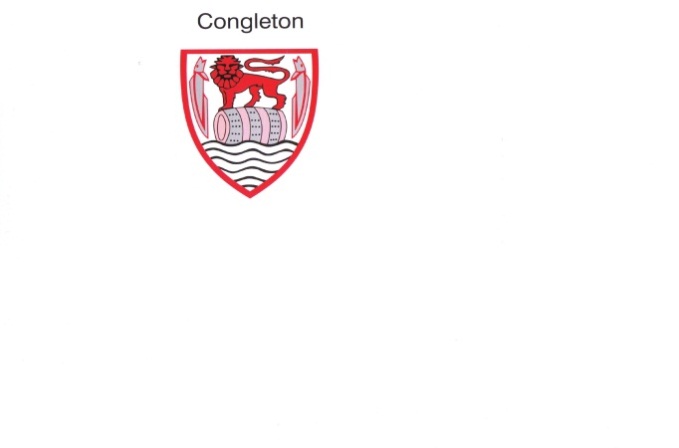 Vice Principal: Miss M. Carr								Congleton,												Cheshire.          Email:  head@marlfields.cheshire.sch.uk  or                                                        CW12 4BT	admin@marlfields.cheshire.sch.uk                                                                                                          	                                                                                                             Tel: 01260 633120Date: 13th September 2021Dear Parents We have been informed that a member of our setting community has tested positive for COVID-19.We know that you may find this concerning, but we are continuing to monitor the situation and are working closely with Public Health and the Local Authority. Under procedures for Step 4 of the Government roadmap, schools are no longer involved in the contact tracing process. Your child may be contacted by Track and Trace if they are identified as a close contact and they may be advised to book a PCR test and/or limit their social contact. Your child should continue to attend the setting as normal and can carry out all other activities in line with national guidance and following all safety measures which have been put in place. All adults and children aged 11 plus are advised to take part in twice weekly LFD home testing, and we would strongly advise that this continues. Any results should be reported to the NHS and all positive results reported to the school/setting. What to do if anyone in the household develop symptoms of COVID 19If anyone develops symptom of COVID-19, they should remain at home for at least 10 days from the date when their symptoms appeared as advised in https://www.gov.uk/government/publications/covid-19-stay-at-home-guidance Anyone with symptoms can request a test for via https://www.gov.uk/guidance/coronavirus-covid-19-getting-tested.Further InformationFurther information is available at https://www.nhs.uk/conditions/coronavirus-covid-19/Yours sincerely Mrs Isherwood
For and on behalf of the Governors